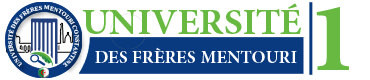 Département de MicrobiologiePlanning des contrôles du Premier semestre   (Année 2021/2022)Planning L3Département de MicrobiologiePlanning des contrôles du Premier semestre     (Année 2021/2022)Planning des M1 Biologie Moléculaire des Microorganismes Département de MicrobiologiePlanning des contrôles du Premier semestre (Année 2021/2022)Planning des M1 Ecologie Microbienne Le chef de départementDépartement de MicrobiologiePlanning des contrôles du Premier semestre  (Année 2021/2022)Planning des M1 Mycologie et Biotechnologie Fongique Le chef de départementDépartement de MicrobiologiePlanning des contrôles du Premier semestre  (Année 2022/2022)Planning des M2 Biologie Moléculaire des Microorganismes Département de MicrobiologiePlanning des contrôles du Premier semestre  (Année 2021/2022)Planning des M2 Ecologie Microbienne  Département de MicrobiologiePlanning des contrôles du Premier semestre  (Année 2021-2022)Planning des M2 Mycologie  et biotechnologie  Fongique  Le chef de départementModuleResponsable du moduleDateHeureLieuGroupeM.A.VMme,Boultifat 22/01/20229h30-10h30A3G1+G2+G3M.A.VMme,Boultifat 22/01/20229h30-10h30A4G4+G5+G6M.A.VMme,Boultifat 22/01/20229h30-10h30A5G7+G8T.A.MMme,Boucheloukh 24/01/202214h30-15h30A3G1+G2+G3T.A.MMme,Boucheloukh 24/01/202214h30-15h30A4G4+G5+G6T.A.MMme,Boucheloukh 24/01/202214h30-15h30A5G7+G8Sytématique Mme.Guergouri 26/01/202210h45-11h45A7G1+G2+G3Sytématique Mme.Guergouri 26/01/202210h45-11h45A8G4+G5+G6Sytématique Mme.Guergouri 26/01/202210h45-11h45A9G7+G8Biochimie  microbienne Mme. Bouzraib 29/01/20229h30-10h30A3G1+G2Biochimie  microbienne Mme. Bouzraib 29/01/20229h30-10h30A4G3+G4Biochimie  microbienne Mme. Bouzraib 29/01/20229h30-10h30A5G5+G6Agents antimicrobiens Mme.Oulmi31/01/202214h30-15h30A3G1+G2+G3Agents antimicrobiens Mme.Oulmi31/01/202214h30-15h30A4G4+G5+G6Agents antimicrobiens Mme.Oulmi31/01/202214h30-15h30A5G7+G8Génétique bactérienne Mme,Reghouia 02/02/202210h45-11h45A7G1+G2+G3Génétique bactérienne Mme,Reghouia 02/02/202210h45-11h45A8G4+G5+G6Génétique bactérienne Mme,Reghouia 02/02/202210h45-11h45A9G7+G8Biologie Moléculaire  Mr.Kitouni 05/02/20219h30-10h30A3G1+G2+G3Biologie Moléculaire  Mr.Kitouni 05/02/20219h30-10h30A4G4+G5+G6Biologie Moléculaire  Mr.Kitouni 05/02/20219h30-10h30A5G7+G8ModuleResponsable du moduleDateHeureLieuGroupeBactériophage  Mme.Sakhri22/01/202213h30-14h30S3  THG1Bactériophage  Mme.Sakhri22/01/202213h30-14h30S4   THG2Bactériophage  Mme.Sakhri22/01/202213h30-14h30S5   THG3Taxonomie  métabolique et physiologieMr.Boudemagh24/01/202213h30-14h30S3  THG1Taxonomie  métabolique et physiologieMr.Boudemagh24/01/202213h30-14h30S4   THG2Taxonomie  métabolique et physiologieMr.Boudemagh24/01/202213h30-14h30S5   THG3Technique d'analyse  Mme.Boutlifat 26/01/202213h30-14h30S3  THG1Technique d'analyse  Mme.Boutlifat 26/01/202213h30-14h30S4   THG2Technique d'analyse  Mme.Boutlifat 26/01/202213h30-14h30S5   THG3Génomique de base Mme.Boubekri06/02/202213h30-14h30S3  THG1Génomique de base Mme.Boubekri06/02/202213h30-14h30S4   THG2Interaction  des microorganismes  Mme.Sakhri 31/01/202213h30-14h30S3  THG1Interaction  des microorganismes  Mme.Sakhri 31/01/202213h30-14h30S4   THG2Interaction  des microorganismes  Mme.Sakhri 31/01/202213h30-14h30S5   THG3Régulation de l’expression génique  Mme.Alatou 02/02/202213h30-14h30S3  THG1Régulation de l’expression génique  Mme.Alatou 02/02/202213h30-14h30S4   THG2Régulation de l’expression génique  Mme.Alatou 02/02/202213h30-14h30S5   THG3Communication Mme,Meghnous 03/02/202212h00-13h00Bibliothèque G1Communication Mme,Meghnous 03/02/202212h00-13h00BibliothèqueG2Communication Mme,Meghnous 03/02/202212h00-13h00BibliothèqueG3Génétique de procaryotes Mr.Haddi 05/02/202213h30-14h30S3  THG1Génétique de procaryotes Mr.Haddi 05/02/202213h30-14h30S4   THG2Génétique de procaryotes Mr.Haddi 05/02/202213h30-14h30S5   THG3ModuleResponsable du moduleDateHeureLieuGroupeInteraction microbienne   Mme.Riah 22/01/202211h00-12h00S3  THG1Interaction microbienne   Mme.Riah 22/01/202211h00-12h00S4   THG2Interaction microbienne   Mme.Riah 22/01/202211h00-12h00S5   THG3Bio statistique  Mr.Abdellaii 24/01/202211h00-12h00S3  THG1Bio statistique  Mr.Abdellaii 24/01/202211h00-12h00S4   THG2Bio statistique  Mr.Abdellaii 24/01/202211h00-12h00S5   THG3Microbiologie  Alimentaire      Mr.Boudemagh 26/01/202211h00-12h00S3  THG1Microbiologie  Alimentaire      Mr.Boudemagh 26/01/202211h00-12h00S4   THG2Microbiologie  Alimentaire      Mr.Boudemagh 26/01/202211h00-12h00S5   THG3Microorganismes et fonctionnement  des écosystèmes    Mr.Benhyzia 29/01/202112h15-13h15S3  THG1Microorganismes et fonctionnement  des écosystèmes    Mr.Benhyzia 29/01/202112h15-13h15S4   THG2Microorganismes et fonctionnement  des écosystèmes    Mr.Benhyzia 29/01/202112h15-13h15S5   THG3Plasticité des génomes  +Interrogation Mme.Boubekri 31/03/202111h00-12h00S3  THG1Plasticité des génomes  +Interrogation Mme.Boubekri 31/03/202111h00-12h00S4   THG2Plasticité des génomes  +Interrogation Mme.Boubekri 31/03/202111h00-12h00S5   THG3Communication Mme,Meghnous 03/02/202212h00-13h00Bibloithèque G1+G2+G3ModuleResponsable du moduleDateHeureLieuGroupeTechnique de contrôle microbiologiqueMme.Mihoubi22/01/202212h15-13h15S3  THG1Technique de contrôle microbiologiqueMme.Mihoubi22/01/202212h15-13h15S4   THG2Technique de contrôle microbiologiqueMme.Mihoubi22/01/202212h15-13h15S5   THG3Traitement  informatique  des donnéesMme.Djamaa24/01/202212h15-13h15S3  THG1Traitement  informatique  des donnéesMme.Djamaa24/01/202212h15-13h15S4   THG2Traitement  informatique  des donnéesMme.Djamaa24/01/202212h15-13h15S5   THG3Biochimie MétaboliqueMme.Lahlah +Mr.Boulahrouf26/01/202212h15-13h15S3  THG1Biochimie MétaboliqueMme.Lahlah +Mr.Boulahrouf26/01/202212h15-13h15S4   THG2Biochimie MétaboliqueMme.Lahlah +Mr.Boulahrouf26/01/202212h15-13h15S5   THG3BBiiotechnologieMme.Leghlimi29/01/202112h15-13h15S3  THG1BBiiotechnologieMme.Leghlimi29/01/202112h15-13h15S4   THG2BBiiotechnologieMme.Leghlimi29/01/202112h15-13h15S5   THG3Mycologie appliquée et approfondieMme.Abdelaziz31/03/202112h15-13h15S3  THG1Mycologie appliquée et approfondieMme.Abdelaziz31/03/202112h15-13h15S4   THG2Mycologie appliquée et approfondieMme.Abdelaziz31/03/202112h15-13h15S5   THG3CommunicationMme.Megnous03/02/202212h00-13h00Bibliothèque G1+G2+G3ModuleResponsable du moduleDateHeureLieuGroupeApplication des méthodes génétiques     Mr. Haddi  23/01/20229h30-10h30S3  THG1Application des méthodes génétiques     Mr. Haddi  23/01/20229h30-10h30S4   THG2Application des méthodes génétiques     Mr. Haddi  23/01/20229h30-10h30S5   THG3Phylogénie  bactérienne     Mme. Meziani25/01/20229h30-10h30S3  THG1Phylogénie  bactérienne     Mme. Meziani25/01/20229h30-10h30S4   THG2Phylogénie  bactérienne     Mme. Meziani25/01/20229h30-10h30S5   THG3Méthodologie  de la recherche   Mme. Benkahoul  27/01/20229h30-10h30S3  THG1Méthodologie  de la recherche   Mme. Benkahoul  27/01/20229h30-10h30S4   THG2Méthodologie  de la recherche   Mme. Benkahoul  27/01/20229h30-10h30S5   THG3Hygiène et sécurité    Mme. Bouzraib29/01/202213h15-14h15E1G1Hygiène et sécurité    Mme. Bouzraib29/01/202213h15-14h15E1G2Hygiène et sécurité    Mme. Bouzraib29/01/202213h15-14h15E2 G3Plasticité  des Génomes Mme.ARABET03/02/20229h30-10h30S3  THG1Plasticité  des Génomes Mme.ARABET03/02/20229h30-10h30S4   THG2Plasticité  des Génomes Mme.ARABET03/02/20229h30-10h30S5   THG3Génie  génétiqueMr.Kitouni 05/02/202211h00-12h00S3  THG1Génie  génétiqueMr.Kitouni 05/02/202211h00-12h00S4   THG2Génie  génétiqueMr.Kitouni 05/02/202211h00-12h00S5   THG3Entreprenariat   Mr. HAMEL 31/01/202214h30-14h30Bibliothèque G1+G2+G3ModuleResponsable du moduleDateHeureLieuGroupeInteraction microorganismes et hôtes      Mme. RIAH 23/01/202212h30-13h30S3  THG1Interaction microorganismes et hôtes      Mme. RIAH 23/01/202212h30-13h30S4   THG2Interaction microorganismes et hôtes      Mme. RIAH 23/01/202212h30-13h30Anglais  Mme. Meriane 25/01/20228h15-9h15 E2G1Anglais  Mme. Meriane 25/01/20228h15-9h15 E2G2Anglais  Mme. Meriane 25/01/20228h15-9h15 Biotechnologie Microbienne   Mme.ALATOU29/01/202211h-12h00S3  THG1Biotechnologie Microbienne   Mme.ALATOU29/01/202211h-12h00S4   THG2Biotechnologie Microbienne   Mme.ALATOU29/01/202211h-12h00Méthodologie    et taxonomie des microorganismesMr. BENHYZIA03/02/202213h15 -14h15S3  THG1Méthodologie    et taxonomie des microorganismesMr. BENHYZIA03/02/202213h15 -14h15S4   THG2Méthodologie    et taxonomie des microorganismesMr. BENHYZIA03/02/202213h15 -14h15Initiation de  la recherche       Mme. OULMI05/02/202212h30-13h30S3  THG1Initiation de  la recherche       Mme. OULMI05/02/202212h30-13h30S4   THG2Initiation de  la recherche       Mme. OULMI05/02/202212h30-13h30Entreprenariat   Mr. HAMEL 31/01/202214h30-15h30Bibliothèque G1+G2ModuleResponsable du moduleDateHeureLieuGroupeProcédés de fermentation    Mme. BOUCHLOUKH. 23/01/202211h00-12h00S3  THG1Procédés de fermentation    Mme. BOUCHLOUKH. 23/01/202211h00-12h00S4   THG2Procédés de fermentation    Mme. BOUCHLOUKH. 23/01/202211h00-12h00S5   THG3Anglais    Mme.Meriane   25/01/20218h15-9h15 E1G1Anglais    Mme.Meriane   25/01/20218h15-9h15 E1G2Anglais    Mme.Meriane   25/01/20218h15-9h15 E1G3Sécurité AlimentaireMr. BOULAHROUF29/01/20229h30-10h30S3  THG1Sécurité AlimentaireMr. BOULAHROUF29/01/20229h30-10h30S4   THG2Sécurité AlimentaireMr. BOULAHROUF29/01/20229h30-10h30S5   THG3Technique d'analyse mycologiqueMme.MIHOUBI03/02/202211h00-12h00S3  THG1Technique d'analyse mycologiqueMme.MIHOUBI03/02/202211h00-12h00S4   THG2Technique d'analyse mycologiqueMme.MIHOUBI03/02/202211h00-12h00S5   THG3Références bibliographique+ Interrogatin Mme. BENKAHOUL 05/02/20229h30-10h30S3  THG1Références bibliographique+ Interrogatin Mme. BENKAHOUL 05/02/20229h30-10h30S4   THG2Références bibliographique+ Interrogatin Mme. BENKAHOUL 05/02/20229h30-10h30S5   THG3Entreprenariat   Mr. HAMEL 31/01/202214h30-15h30Bibliothèque  G1+G2+G3